GUÍA DE CIENCIAS NATURALES  ¿Qué necesito saber?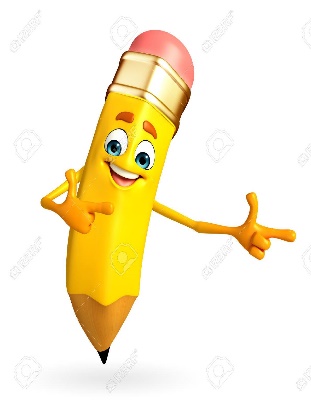 Entonces:Identificar: Identificarse se refiere a la acción de reconocer si una persona o una cosa es lo que se está buscando, estás deberán contar con ciertos rasgos característicos que serán identificables para quien los precisa reconocer.Entendemos por identificar: reconocer características reconocibles de algo o una persona.Entonces, en esta guía realizaremos lo siguiente Instrucciones:1.- Contesta la siguiente evaluación, como estas solo en casa. Primero contesta sin mirar tus apuntes, ni libros, ni ayuda de un adulto.2.- Corrige tú mismo tus respuestas buscando en tus guías y libros, todo aquello que no pudiste contestar. Verifica cuanto realmente has aprendido.3.- Completa esta guía y estudia de ella.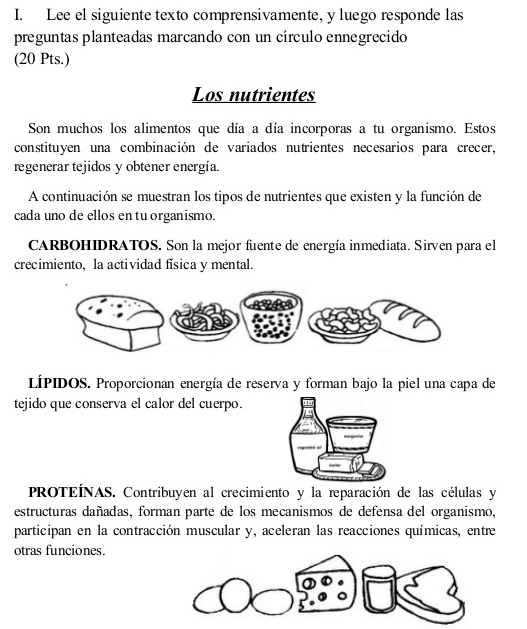 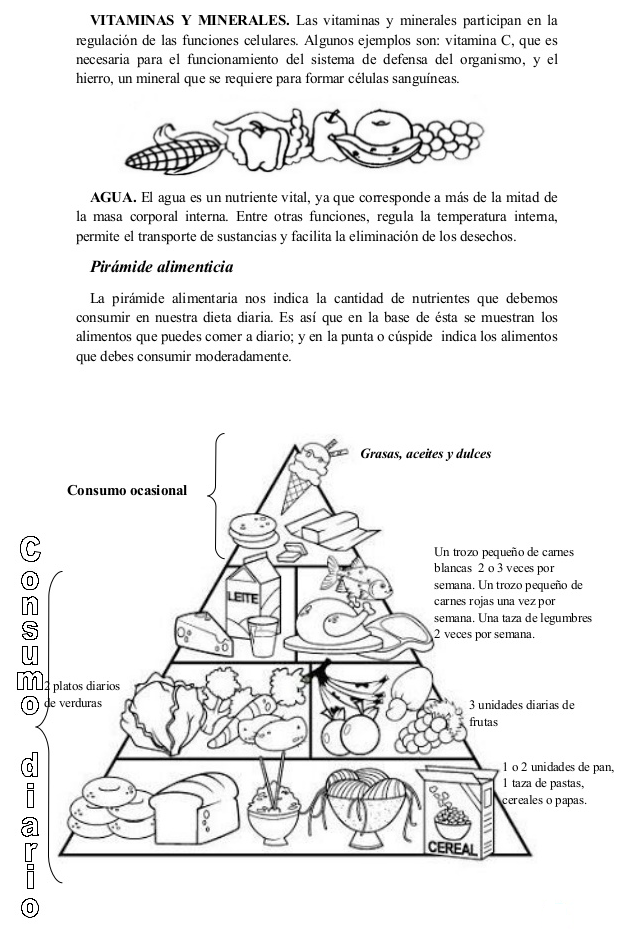 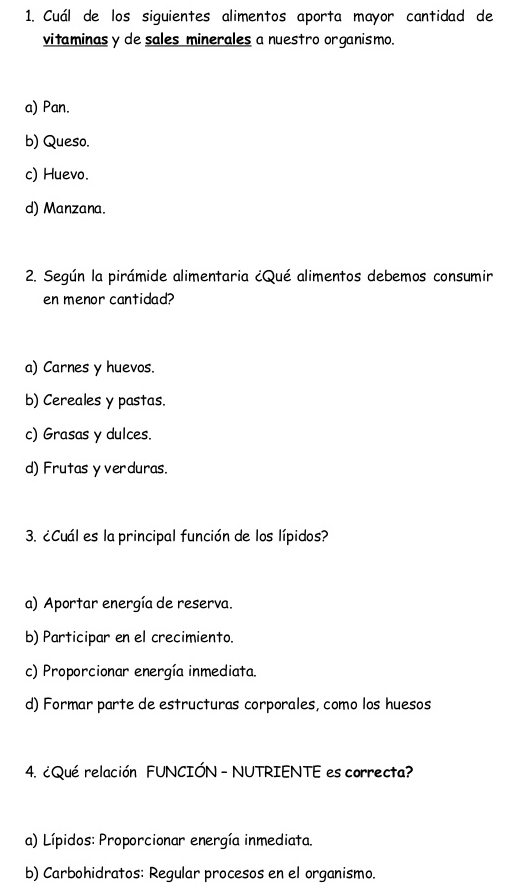 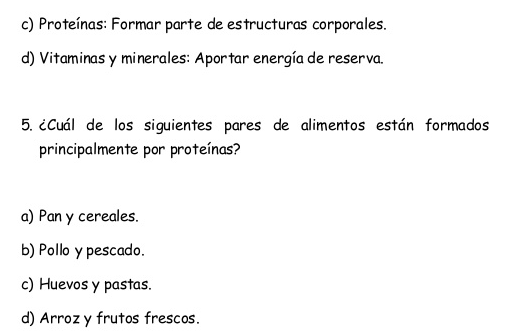 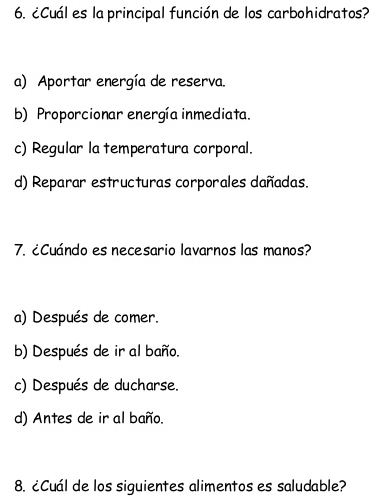 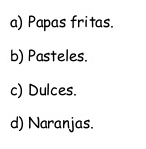 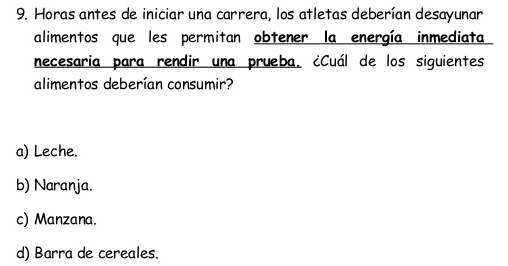 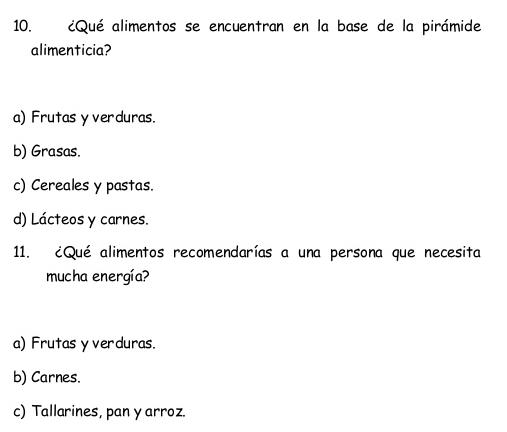 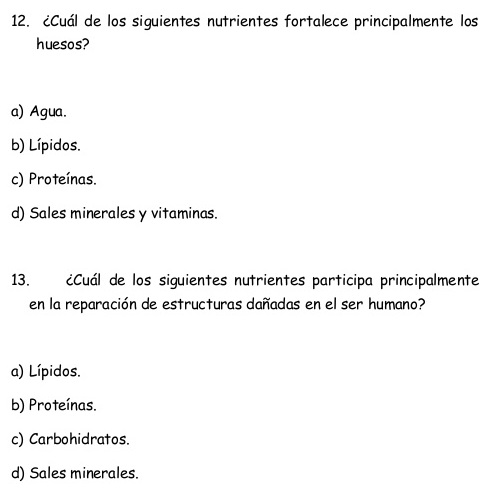 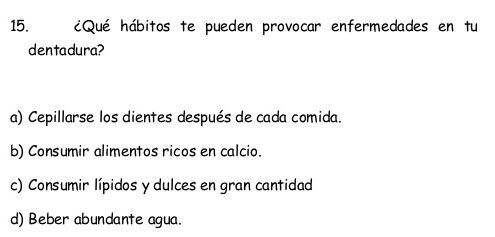 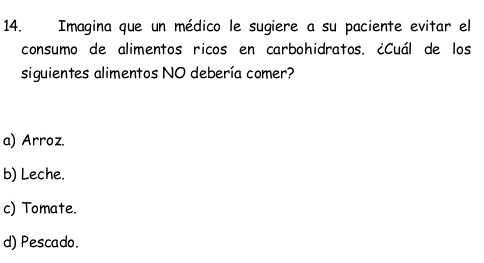 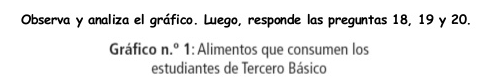 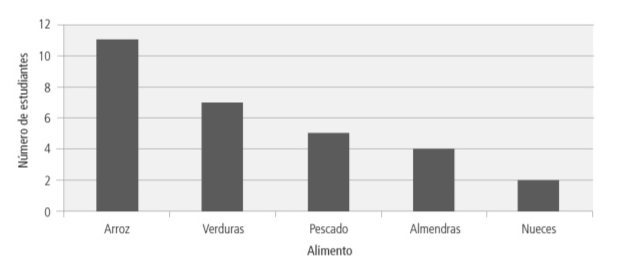 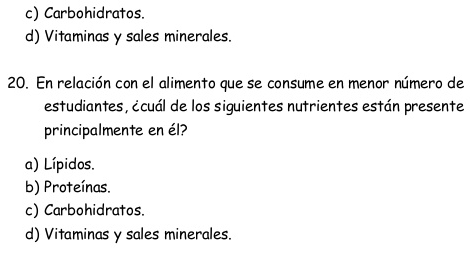 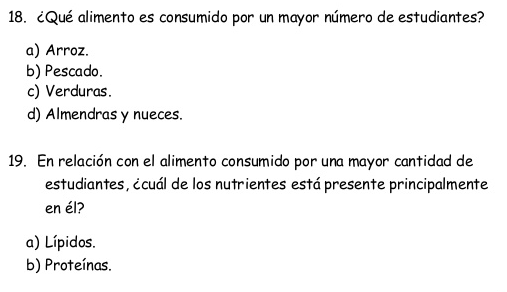 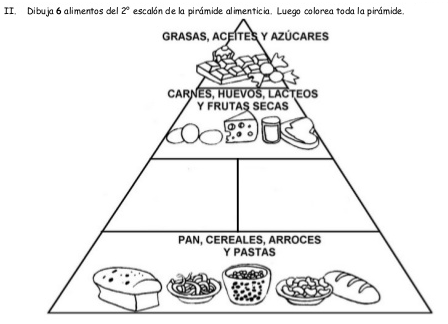  Reflexión personal sobre la actividad: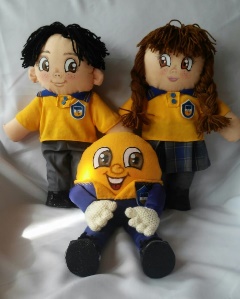 1.- ¿Qué fue lo más difícil de este trabajo? ¿Por qué?…………………………………………………………………………………………………………………..Nombre:Curso: 8°A   Fecha: semana N° 5¿QUÉ APRENDEREMOS?¿QUÉ APRENDEREMOS?¿QUÉ APRENDEREMOS?Objetivo (s): Identificar las características de los nutrientes (carbohidratos, proteínas, grasas, vitaminas, minerales y agua) en los alimentos y sus efectos para la salud humana. Contestando una autoevaluación. OA6Objetivo (s): Identificar las características de los nutrientes (carbohidratos, proteínas, grasas, vitaminas, minerales y agua) en los alimentos y sus efectos para la salud humana. Contestando una autoevaluación. OA6Objetivo (s): Identificar las características de los nutrientes (carbohidratos, proteínas, grasas, vitaminas, minerales y agua) en los alimentos y sus efectos para la salud humana. Contestando una autoevaluación. OA6Contenidos: Nutrientes Contenidos: Nutrientes Contenidos: Nutrientes Objetivo de la semana: Identificar las características de los nutrientes (carbohidratos, proteínas, grasas, vitaminas, minerales y agua) en los alimentos y sus efectos para la salud humana. Contestando una autoevaluación. OA6Objetivo de la semana: Identificar las características de los nutrientes (carbohidratos, proteínas, grasas, vitaminas, minerales y agua) en los alimentos y sus efectos para la salud humana. Contestando una autoevaluación. OA6Objetivo de la semana: Identificar las características de los nutrientes (carbohidratos, proteínas, grasas, vitaminas, minerales y agua) en los alimentos y sus efectos para la salud humana. Contestando una autoevaluación. OA6Habilidad: identificarHabilidad: identificarHabilidad: identificarInformación nutricional: El valor nutricional de los alimentos está relacionado con el contenido energético de los nutrientes. Se refiere siempre para una cantidad de 100 gramos ó 100 ml del alimento